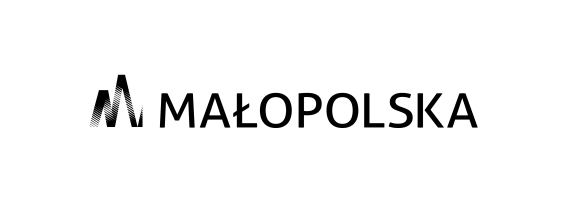 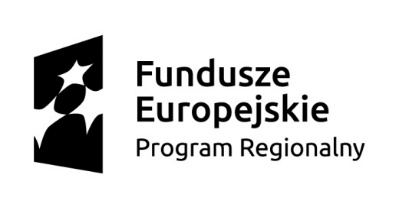 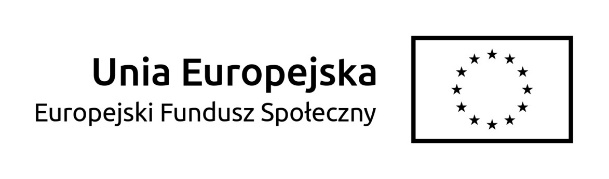 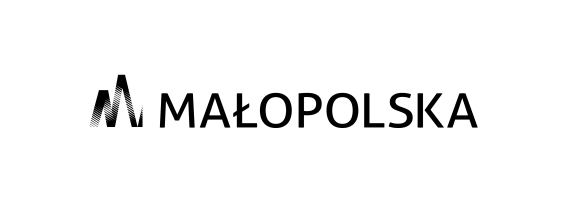 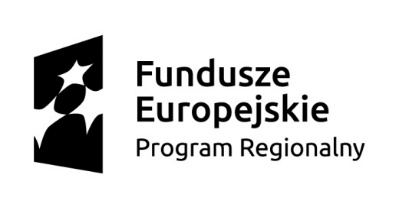 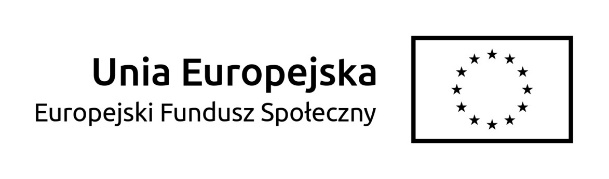 Załącznik nr 2.7  Imię i nazwisko Oferenta: .....................................................................Adres do korespondencji: ....................................................................... Adres e-mail: .......................................................................................... Telefon: ................................................................................................... ………………………………Pieczęć firmowaOFERTA NA CZĘŚĆ VII ZAMÓWIENIATRENER PRACYZATRUDNIENIE WSPOMAGANEOdpowiadając na Zapytanie Ofertowe nr 1/2020/TAR dotyczące wyboru Trenera Pracy w ramach wsparcia w postaci Zatrudnienia Wspomaganego dla Uczestników Projektu pt. „RAZEM możemy więcej” II, zgodnie z wymogami określonymi w Zapytaniu ofertowym, oferuję realizację przedmiotu zamówienia: za cenę ……… zł. (słownie :…………………………………… ) brutto za godzinę zegarową.Łącznie za 200 godzin kwotę ……………zł. (słownie: ……………………………….) brutto.Oświadczam, że: 1. Zapoznałam/łem się z zapytaniem ofertowym i nie wnoszę do jego treści zastrzeżeń;2. Spełniam warunki udziału w postępowaniu określone w Zapytaniu Ofertowym w zakresie złożonej Oferty.                                                                                                                                                                3. Zamówienie wykonam osobiście. Moje doświadczenie zawodowe w pracy z osobami z niepełnosprawnościami wynosi …… lat. * 4. Do wykonania zamówienia w zakresie niniejszej oferty kieruję: *                         (można rozwijać w zależności od potrzeb !!!)a) ……………………………………………                                                                                                                                                                     (imię nazwisko osoby kierowanej)b) ……………………………………………c) …………………………………………… 5. Każda z osób kierowanych do wykonania Zamówienia posiada doświadczenie zawodowe w pracy z osobami z niepełnosprawnościami co najmniej …… lat;6. Wyrażam zgodę na przetwarzanie moich danych osobowych dla potrzeb niezbędnych do przeprowadzenia postępowania o udzielenie zamówienia.…………………. , dnia ………… 2020 roku.                               ……………..............................                                                                                                                                     podpis*NIEPOTREBNE SKREŚLIĆ